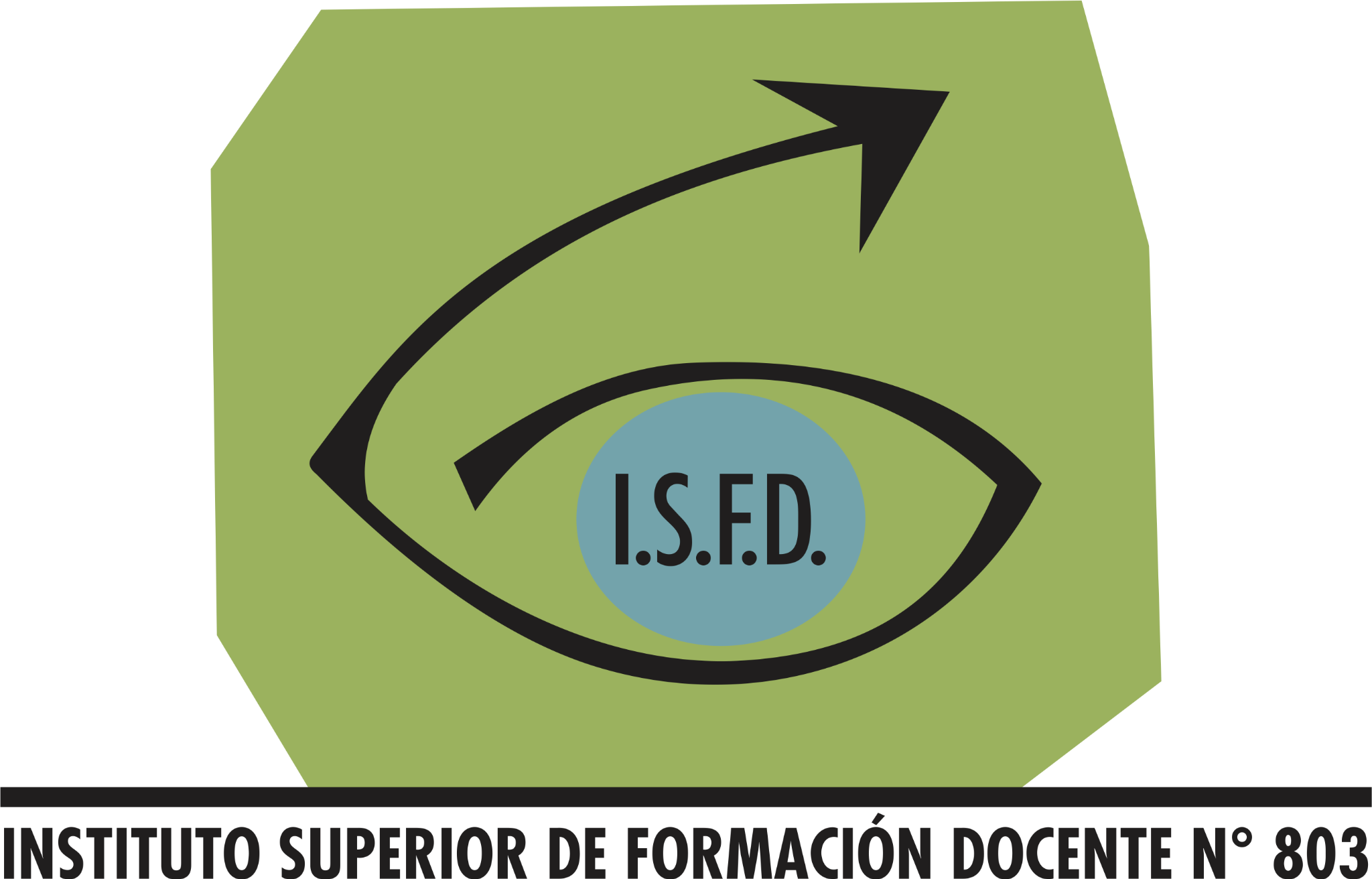 Criterios y grilla de evaluación Secretaria/o Administrativa/o 1 En copia impresa y digitalizada, en Arial 12, extensión no superior a 15 páginas, interlineado 1,5 líneas.Observación: La propuesta deberá alcanzar al menos 40 puntos para considerarse viable.N° Criterios Descripción Puntaje Puntaje Observaciones N° Criterios Descripción Máximo AsignadoObservaciones 1 Titulación Título de Nivel Superior42 AntigüedadAntigüedad en Nivel  Superior23HabilitaciónPoder desempeñar cargos públicos14Antecedentes profesionales  Formación y/o actualización en aspectos administrativos y normativos del Nivel Superior.74Antecedentes profesionales  Antigüedad en ámbitos de trabajo afines al cargo concursado.44Antecedentes profesionales  Experiencia en tareas afines en el Nivel Superior75Presentaciónde ProyectoAdecuado formato de  presentación, escritura,  redacción y extensión1.26FundamentaciónPertinencia: a) del  proyecto a la institución y  al nivel superior y; b) del  Proyecto a lo solicitado  en ROM.107Marco normativo  administrativo/Le galConocimiento, manejo y asesoramiento en relación a la normativa vigente del nivel98Objetivos  generales y  específicosDefinición clara y  concreta de los objetivos según sus funciones y en  relación a la propuesta de  trabajo.59Metodología y Desarrollo de Aspectos inherentes al rol Metodología y Desarrollo de Aspectos inherentes al rol 1010 Evaluacióna) Autoevaluación b) Líneas de acción para revisión de  las praxis511 BibliografíaPertinente a la función, actualizada       y citada según normas  APA.212En cuanto a la  propuesta en  generalCoherencia interna entre los componentes del  proyecto.2TOTAL 70